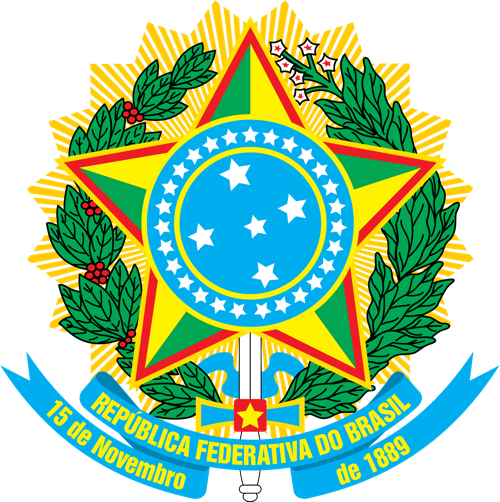 MINISTÉRIO DA EDUCAÇÃOUNIVERSIDADE FEDERAL DA INTEGRAÇÃO LATINO-AMERICANA PRÓ-REITORIA DE PESQUISA E PÓS-GRADUAÇÃOPROGRAMA DE PÓS-GRADUAÇÃO EM RELAÇÕES INTERNACIONAISANEXO IV - AUTODECLARAÇÃO CIVILEu 	 	, portadora/portador do RG/RNE/DNI/Passaporte nº	, DECLARO, para fins de inscrição no edital de seleção simplificada para bolsa de pós- doutorado para o projeto de pesquisa “A Alteridade no Sistema Nacional de Pós- Graduação: Mapeando e Problematizando a Diversidade nas CHSSALLA Brasileiras", aprovado no âmbito do Edital nº 37/2022 – PDPG - Alteridade na Pós- Graduação da Coordenação de Aperfeiçoamento de Pessoal de Nível Superior, sob as penas da lei, que sou:( ) Preta/o ou parda/o ( ) Indígena( ) Quilombola ( ) TransPor ser verdade, firmo a presente.(cidade) , (dia) de (mês) de 2023Assinatura